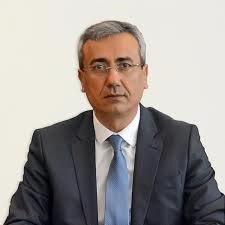 NECDET SÜMBÜLYÖNETİM KURULU ÜYESİ​1972 yılında Gülnar, Mersin'de doğdu. İlköğretimini Gülnar'da Ortaöğrenimini Mersinde tamamladıktan sonra, Selçuk Üniversitesi Mühendislik Mimarlık Fakültesi İnşaat Mühendisliği Bölümünü bitirdi.1995-1998 yılları arasında Selçuk Üniversitesi Kulu Meslek Yüksekokulu Öğretim Görevlisi olarak görev yaptı. 1998-2012 yılları arasında Ulaştırma Bakanlığı DLH Genel Müdürlüğün de Liman Yapım Dairesi Başkanlığında İnşaat Mühendisi olarak görev yaptı.2012-2016 yılları arasında Ulaştırma Denizcilik ve Haberleşme Bakanlığı Altyapı Yatırımları Genel Müdürlüğünde Hava Meydanları Etüt Daire Başkanlığı, Hava Meydanları Yapım Daire Başkanlığı, Elektrik-Elektronik Daire Başkanlığı ve Makine İkmal Daire Başkanlığı görevlerini yaptı. 2016-2018 yılları arasında Ulaştırma Denizcilik ve Haberleşme Bakanlığı Altyapı Yatırımları Genel Müdürlüğünde Müşterek Teknik Hizmetler Dairelerinde Daire Başkanlığı görevlerini yaptı. Haziran 2018-Şubat 2019 tarihleri arasında Ulaştırma ve Altyapı Bakanlığı, Altyapı Yatırımları Genel Müdürlüğünde Genel Müdür Yardımcısı Vekilli görevini yaptı.Şubat 2019- Eylül 2019 tarihleri arasında Ulaştırma ve Altyapı Bakanlığı, Altyapı Yatırımları Genel Müdürlüğünde Genel Müdür Vekilliği görevini yaptı.Eylül 2019 tarihinden itibaren de Ulaştırma ve Altyapı Bakanlığı, Altyapı Yatırımları Genel Müdürlüğünde Genel Müdür Yardımcılığı görevini yürütmektedir.2020 yılı Mayıs ayından itibaren de DHMİ Genel Müdürlüğünde Yönetim Kurulu Üyesi olarak görev yapmaktadırEvli ve 2 çocuk babasıdır.İLETİŞİM BİLGİLERİ  :                            UAB Altyapı Yatırımları Genel MüdürlüğüAdres                : Hakkı Turayliç Caddesi No:5 Emek Çankaya / Ankara Telefon Santral :  0312 203 15 06